Приложение №1КАРТОЧКИ для работы в парах2. КАРТОЧКИ для индивидуальной работы1. 2х2 -16х=0,                                                    (х2;х1)2. 5х2-50х=0,                                                    (х2;х1)3. х2-4х-32=0,                                                (х2;х1) 4. х2+12х+32=0,                                             (х1;х2)5. х2+11х-26=0,                                                (х1;х2)6. 5х2-40х=0,                                                    (х2;х1) 7. х2-11х-24=0,                                                  (х2;х1)8. 4х2-12х-40=0,                                               (х1;х2)9.2х2-13х-24=0,                                                (х1;х2)Приложение №2МАТЕРИАЛ К СООБЩЕНИЮ Теорема Виета. Немного истории.Знаменитый французский ученый Франсуа Виет (1540-1603) был по профессии адвокатом. Свободное время он посвящал астрономии. Занятия астрономией требовали знания тригонометрии и алгебры. Виет занялся этими науками и вскоре пришел к выводу о необходимости их усовершенствования, над чем и проработал ряд лет.Виет никогда не прекращал адвокатской деятельности, много лет был советником короля, постоянно был занят государственной службой. Несмотря на это, всю жизнь настойчиво и упорно занимался математикой и сумел добиться выдающихся результатов.Благодаря его неустанному труду, алгебра становится общей наукой об алгебраических уравнениях, основанной на буквенном исчислении. В 1591 г. Виет впервые ввел буквенные обозначения и для неизвестных, и для коэффициентов уравнений. Благодаря этому, стало возможным выражать свойства уравнений и их корней общими формулами.Как математики древней Греции, Виет признавал только положительные числа. Чисел отрицательных, иррациональных и мнимых Виет не признавал, что было одним из самых больших недостатков его алгебры. Чтобы избежать отрицательных решений, он изменял условие задачи или применял какой-нибудь искусственный прием решения, отнимавший много сил и времени, часто запутывавший решение.Условные обозначения, которые использовал Виет, позволяли ему много записывать сокращенно, в виде формул. Эти формулы были не совсем удобны, но значительно облегчали действия, придавая им наглядность.Виет занимался не только алгеброй, но и геометрией и тригонометрией. Виет. Сделал много открытий, но сам он больше всего ценил зависимость между корнями и коэффициентами квадратного уравнения, которая теперь называется «теоремой Виета».Франсуа Виет отличался необыкновенной работоспособностью. Очень занятый при дворе французского короля, он находил время для математических работ, чаще всего за счет отдыха. Иногда, увлекшись какими-нибудь исследованиями, он проводил за письменным столом по трое суток подряд.Французский  ученый Франсуа Виет (1540-1603)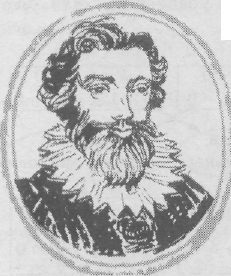 Приложение №3Доказательство теоремы: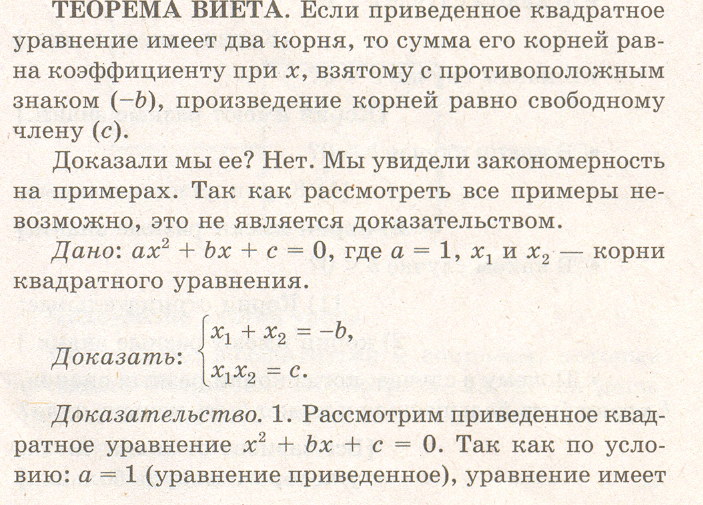 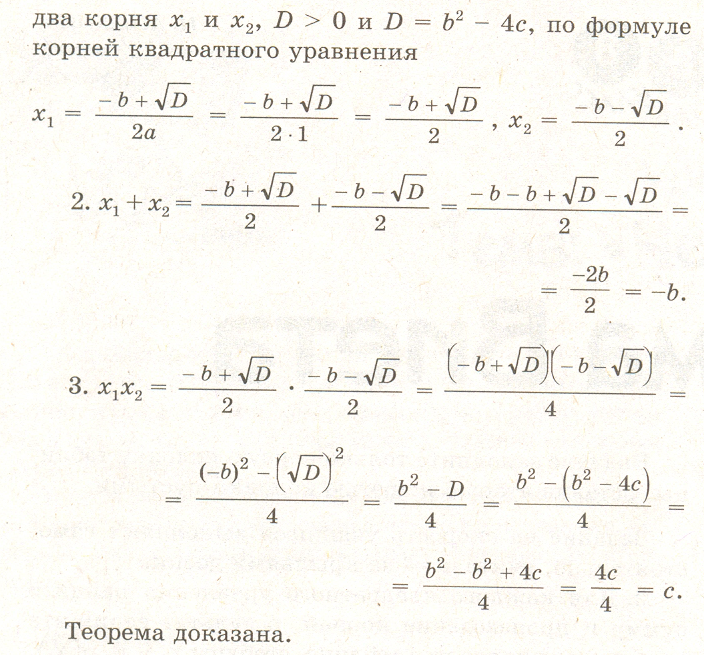 Приведенные квадратные уравнения, а=1х 1 + х 2х1* х 2